THW-Jugend e.V.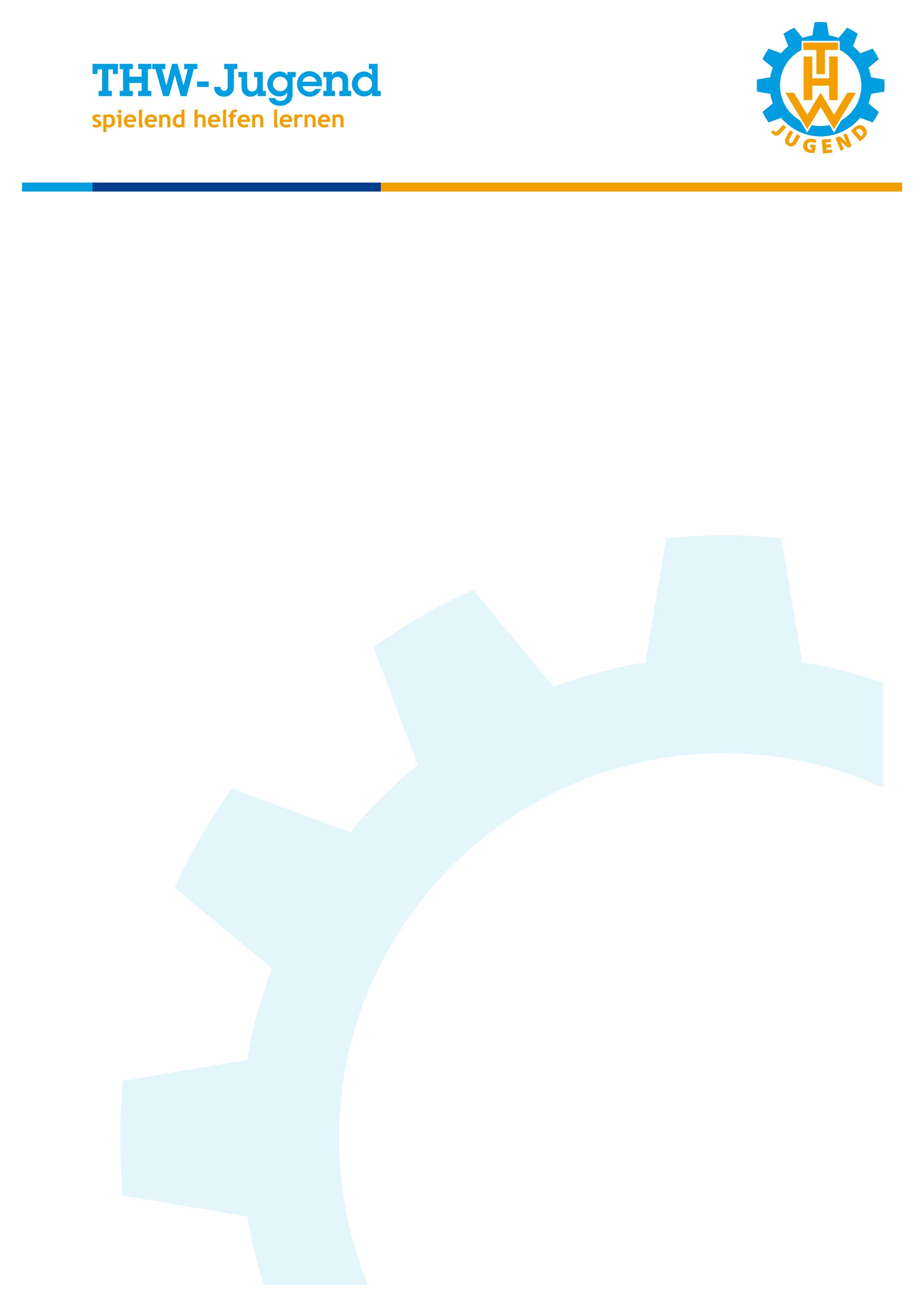 BundesgeschäftsstelleProvinzialstraße 9353127 Bonn

Antrag Jugendgruppeauf Ausstellung eines Förderbescheides für das Projekt "Gruppenarbeit“ der THW-Jugend. Die Mitgliederliste unserer Jugendgruppe ist diesem Antrag beigefügt. Sie setzt sich zusammen aus den Kindern und Jugendlichen, die als THW Junghelfer_innen über das Projekt gefördert werden können und den nach Satzung möglichen erwachsenen Mitgliedern.Wir bitten um Ausstellung eines Förderbescheides für die bei der Gruppenarbeit entstehenden Kosten für das Haushaltsjahr      . Wir erfüllen die besonderen Bewilligungskriterien zur Struktur gemäß des Merkblatts GruppenarbeitMitglieder 6-9 Jahre: 	Junghelferinnen ♀        + Junghelfer♂        Mitglieder 10-17 Jahre:	Junghelferinnen ♀        + Junghelfer♂       Kinder unter 6 Jahre:       Erwachsene                                                                                    = Gesamtmitglieder: Gruppenarbeit Gruppenarbeit Gruppenarbeit Gruppenarbeit Gruppenarbeit 4311/       /       /      4311/       /       /      Wird vom der Bundesgeschäftsstelle  ausgefüllt!Wird vom der Bundesgeschäftsstelle  ausgefüllt!Wird vom der Bundesgeschäftsstelle  ausgefüllt!Wird vom der Bundesgeschäftsstelle  ausgefüllt!Wird vom der Bundesgeschäftsstelle  ausgefüllt!Wird vom der Bundesgeschäftsstelle  ausgefüllt!Wird vom der Bundesgeschäftsstelle  ausgefüllt!Antragsteller:Antragsteller:Antragsteller:Antragsteller:Antragsteller:Antragsteller:Antragsteller:THW-Jugend:THW-Jugend:THW-Jugend:Bankverbindung:Bankverbindung:Bankverbindung:Bankverbindung:Bankverbindung:Bankverbindung:Bankverbindung:Bank:Bank:BIC:BIC:IBAN:IBAN:DE     DE     DE     DE     DE     Konto-Inh.:Konto-Inh.:Verantwortliche_r für Antrag / Abrechnung:Verantwortliche_r für Antrag / Abrechnung:Verantwortliche_r für Antrag / Abrechnung:Verantwortliche_r für Antrag / Abrechnung:Verantwortliche_r für Antrag / Abrechnung:Verantwortliche_r für Antrag / Abrechnung:Verantwortliche_r für Antrag / Abrechnung:Name:Name:AnschriftAnschrift(Straße u. Haus-Nr.)(Straße u. Haus-Nr.)(Straße u. Haus-Nr.)(Straße u. Haus-Nr.)(Straße u. Haus-Nr.)PLZPLZPLZPLZOrtTelefon p.:Telefon p.:Telefon d.:Telefon d.:Mobil:Mobil:Telefax:Telefax:E-Mail:E-Mail:(Ort, Datum)(Rechtsverbindliche Unterschrift)Mitgliederliste zum Antrag 20     Mitgliederliste zum Antrag 20     Mitgliederliste zum Antrag 20     Mitgliederliste zum Antrag 20     Mitgliederliste zum Antrag 20     Mitgliederliste zum Antrag 20     Mitgliederliste zum Antrag 20     Mitgliederliste zum Antrag 20     Mitgliederliste zum Antrag 20     Mitgliederliste zum Antrag 20     Mitgliederliste zum Antrag 20     Mitgliederliste zum Antrag 20     Mitgliederliste zum Antrag 20     Mitgliederliste zum Antrag 20     Mitgliederliste zum Antrag 20     Mitgliederliste zum Antrag 20     Mitgliederliste zum Antrag 20     Mitgliederliste zum Antrag 20     Mitgliederliste zum Antrag 20     Mitgliederliste zum Antrag 20     Mitgliederliste zum Antrag 20     Mitgliederliste zum Antrag 20     Mitgliederliste zum Antrag 20     Mitgliederliste zum Antrag 20     Mitgliederliste zum Antrag 20     Mitgliederliste zum Antrag 20     Mitgliederliste zum Antrag 20     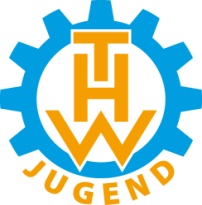 Erfassung der Mitglieder. Junghelfer_innen: Aufnahme mit Vollendung des 6. Lebensjahres bis zur Vollendung des 18. Lebensjahres. Stichtag ist das Alter(6-17 Jahre) am 01.04. des laufenden Jahres. Die Mitgliederliste muss und unbedingt komplett ausgefüllt und unterschrieben werden! Bitte nur ausgefüllte Seiten ausdrucken.Erfassung der Mitglieder. Junghelfer_innen: Aufnahme mit Vollendung des 6. Lebensjahres bis zur Vollendung des 18. Lebensjahres. Stichtag ist das Alter(6-17 Jahre) am 01.04. des laufenden Jahres. Die Mitgliederliste muss und unbedingt komplett ausgefüllt und unterschrieben werden! Bitte nur ausgefüllte Seiten ausdrucken.Erfassung der Mitglieder. Junghelfer_innen: Aufnahme mit Vollendung des 6. Lebensjahres bis zur Vollendung des 18. Lebensjahres. Stichtag ist das Alter(6-17 Jahre) am 01.04. des laufenden Jahres. Die Mitgliederliste muss und unbedingt komplett ausgefüllt und unterschrieben werden! Bitte nur ausgefüllte Seiten ausdrucken.Erfassung der Mitglieder. Junghelfer_innen: Aufnahme mit Vollendung des 6. Lebensjahres bis zur Vollendung des 18. Lebensjahres. Stichtag ist das Alter(6-17 Jahre) am 01.04. des laufenden Jahres. Die Mitgliederliste muss und unbedingt komplett ausgefüllt und unterschrieben werden! Bitte nur ausgefüllte Seiten ausdrucken.Erfassung der Mitglieder. Junghelfer_innen: Aufnahme mit Vollendung des 6. Lebensjahres bis zur Vollendung des 18. Lebensjahres. Stichtag ist das Alter(6-17 Jahre) am 01.04. des laufenden Jahres. Die Mitgliederliste muss und unbedingt komplett ausgefüllt und unterschrieben werden! Bitte nur ausgefüllte Seiten ausdrucken.Erfassung der Mitglieder. Junghelfer_innen: Aufnahme mit Vollendung des 6. Lebensjahres bis zur Vollendung des 18. Lebensjahres. Stichtag ist das Alter(6-17 Jahre) am 01.04. des laufenden Jahres. Die Mitgliederliste muss und unbedingt komplett ausgefüllt und unterschrieben werden! Bitte nur ausgefüllte Seiten ausdrucken.Erfassung der Mitglieder. Junghelfer_innen: Aufnahme mit Vollendung des 6. Lebensjahres bis zur Vollendung des 18. Lebensjahres. Stichtag ist das Alter(6-17 Jahre) am 01.04. des laufenden Jahres. Die Mitgliederliste muss und unbedingt komplett ausgefüllt und unterschrieben werden! Bitte nur ausgefüllte Seiten ausdrucken.Erfassung der Mitglieder. Junghelfer_innen: Aufnahme mit Vollendung des 6. Lebensjahres bis zur Vollendung des 18. Lebensjahres. Stichtag ist das Alter(6-17 Jahre) am 01.04. des laufenden Jahres. Die Mitgliederliste muss und unbedingt komplett ausgefüllt und unterschrieben werden! Bitte nur ausgefüllte Seiten ausdrucken.Erfassung der Mitglieder. Junghelfer_innen: Aufnahme mit Vollendung des 6. Lebensjahres bis zur Vollendung des 18. Lebensjahres. Stichtag ist das Alter(6-17 Jahre) am 01.04. des laufenden Jahres. Die Mitgliederliste muss und unbedingt komplett ausgefüllt und unterschrieben werden! Bitte nur ausgefüllte Seiten ausdrucken.Erfassung der Mitglieder. Junghelfer_innen: Aufnahme mit Vollendung des 6. Lebensjahres bis zur Vollendung des 18. Lebensjahres. Stichtag ist das Alter(6-17 Jahre) am 01.04. des laufenden Jahres. Die Mitgliederliste muss und unbedingt komplett ausgefüllt und unterschrieben werden! Bitte nur ausgefüllte Seiten ausdrucken.Erfassung der Mitglieder. Junghelfer_innen: Aufnahme mit Vollendung des 6. Lebensjahres bis zur Vollendung des 18. Lebensjahres. Stichtag ist das Alter(6-17 Jahre) am 01.04. des laufenden Jahres. Die Mitgliederliste muss und unbedingt komplett ausgefüllt und unterschrieben werden! Bitte nur ausgefüllte Seiten ausdrucken.Erfassung der Mitglieder. Junghelfer_innen: Aufnahme mit Vollendung des 6. Lebensjahres bis zur Vollendung des 18. Lebensjahres. Stichtag ist das Alter(6-17 Jahre) am 01.04. des laufenden Jahres. Die Mitgliederliste muss und unbedingt komplett ausgefüllt und unterschrieben werden! Bitte nur ausgefüllte Seiten ausdrucken.Erfassung der Mitglieder. Junghelfer_innen: Aufnahme mit Vollendung des 6. Lebensjahres bis zur Vollendung des 18. Lebensjahres. Stichtag ist das Alter(6-17 Jahre) am 01.04. des laufenden Jahres. Die Mitgliederliste muss und unbedingt komplett ausgefüllt und unterschrieben werden! Bitte nur ausgefüllte Seiten ausdrucken.Erfassung der Mitglieder. Junghelfer_innen: Aufnahme mit Vollendung des 6. Lebensjahres bis zur Vollendung des 18. Lebensjahres. Stichtag ist das Alter(6-17 Jahre) am 01.04. des laufenden Jahres. Die Mitgliederliste muss und unbedingt komplett ausgefüllt und unterschrieben werden! Bitte nur ausgefüllte Seiten ausdrucken.Erfassung der Mitglieder. Junghelfer_innen: Aufnahme mit Vollendung des 6. Lebensjahres bis zur Vollendung des 18. Lebensjahres. Stichtag ist das Alter(6-17 Jahre) am 01.04. des laufenden Jahres. Die Mitgliederliste muss und unbedingt komplett ausgefüllt und unterschrieben werden! Bitte nur ausgefüllte Seiten ausdrucken.Erfassung der Mitglieder. Junghelfer_innen: Aufnahme mit Vollendung des 6. Lebensjahres bis zur Vollendung des 18. Lebensjahres. Stichtag ist das Alter(6-17 Jahre) am 01.04. des laufenden Jahres. Die Mitgliederliste muss und unbedingt komplett ausgefüllt und unterschrieben werden! Bitte nur ausgefüllte Seiten ausdrucken.Erfassung der Mitglieder. Junghelfer_innen: Aufnahme mit Vollendung des 6. Lebensjahres bis zur Vollendung des 18. Lebensjahres. Stichtag ist das Alter(6-17 Jahre) am 01.04. des laufenden Jahres. Die Mitgliederliste muss und unbedingt komplett ausgefüllt und unterschrieben werden! Bitte nur ausgefüllte Seiten ausdrucken.Erfassung der Mitglieder. Junghelfer_innen: Aufnahme mit Vollendung des 6. Lebensjahres bis zur Vollendung des 18. Lebensjahres. Stichtag ist das Alter(6-17 Jahre) am 01.04. des laufenden Jahres. Die Mitgliederliste muss und unbedingt komplett ausgefüllt und unterschrieben werden! Bitte nur ausgefüllte Seiten ausdrucken.Erfassung der Mitglieder. Junghelfer_innen: Aufnahme mit Vollendung des 6. Lebensjahres bis zur Vollendung des 18. Lebensjahres. Stichtag ist das Alter(6-17 Jahre) am 01.04. des laufenden Jahres. Die Mitgliederliste muss und unbedingt komplett ausgefüllt und unterschrieben werden! Bitte nur ausgefüllte Seiten ausdrucken.Erfassung der Mitglieder. Junghelfer_innen: Aufnahme mit Vollendung des 6. Lebensjahres bis zur Vollendung des 18. Lebensjahres. Stichtag ist das Alter(6-17 Jahre) am 01.04. des laufenden Jahres. Die Mitgliederliste muss und unbedingt komplett ausgefüllt und unterschrieben werden! Bitte nur ausgefüllte Seiten ausdrucken.Erfassung der Mitglieder. Junghelfer_innen: Aufnahme mit Vollendung des 6. Lebensjahres bis zur Vollendung des 18. Lebensjahres. Stichtag ist das Alter(6-17 Jahre) am 01.04. des laufenden Jahres. Die Mitgliederliste muss und unbedingt komplett ausgefüllt und unterschrieben werden! Bitte nur ausgefüllte Seiten ausdrucken.Erfassung der Mitglieder. Junghelfer_innen: Aufnahme mit Vollendung des 6. Lebensjahres bis zur Vollendung des 18. Lebensjahres. Stichtag ist das Alter(6-17 Jahre) am 01.04. des laufenden Jahres. Die Mitgliederliste muss und unbedingt komplett ausgefüllt und unterschrieben werden! Bitte nur ausgefüllte Seiten ausdrucken.Erfassung der Mitglieder. Junghelfer_innen: Aufnahme mit Vollendung des 6. Lebensjahres bis zur Vollendung des 18. Lebensjahres. Stichtag ist das Alter(6-17 Jahre) am 01.04. des laufenden Jahres. Die Mitgliederliste muss und unbedingt komplett ausgefüllt und unterschrieben werden! Bitte nur ausgefüllte Seiten ausdrucken.Erfassung der Mitglieder. Junghelfer_innen: Aufnahme mit Vollendung des 6. Lebensjahres bis zur Vollendung des 18. Lebensjahres. Stichtag ist das Alter(6-17 Jahre) am 01.04. des laufenden Jahres. Die Mitgliederliste muss und unbedingt komplett ausgefüllt und unterschrieben werden! Bitte nur ausgefüllte Seiten ausdrucken.Erfassung der Mitglieder. Junghelfer_innen: Aufnahme mit Vollendung des 6. Lebensjahres bis zur Vollendung des 18. Lebensjahres. Stichtag ist das Alter(6-17 Jahre) am 01.04. des laufenden Jahres. Die Mitgliederliste muss und unbedingt komplett ausgefüllt und unterschrieben werden! Bitte nur ausgefüllte Seiten ausdrucken.Erfassung der Mitglieder. Junghelfer_innen: Aufnahme mit Vollendung des 6. Lebensjahres bis zur Vollendung des 18. Lebensjahres. Stichtag ist das Alter(6-17 Jahre) am 01.04. des laufenden Jahres. Die Mitgliederliste muss und unbedingt komplett ausgefüllt und unterschrieben werden! Bitte nur ausgefüllte Seiten ausdrucken.Erfassung der Mitglieder. Junghelfer_innen: Aufnahme mit Vollendung des 6. Lebensjahres bis zur Vollendung des 18. Lebensjahres. Stichtag ist das Alter(6-17 Jahre) am 01.04. des laufenden Jahres. Die Mitgliederliste muss und unbedingt komplett ausgefüllt und unterschrieben werden! Bitte nur ausgefüllte Seiten ausdrucken.Erfassung der Mitglieder. Junghelfer_innen: Aufnahme mit Vollendung des 6. Lebensjahres bis zur Vollendung des 18. Lebensjahres. Stichtag ist das Alter(6-17 Jahre) am 01.04. des laufenden Jahres. Die Mitgliederliste muss und unbedingt komplett ausgefüllt und unterschrieben werden! Bitte nur ausgefüllte Seiten ausdrucken.Erfassung der Mitglieder. Junghelfer_innen: Aufnahme mit Vollendung des 6. Lebensjahres bis zur Vollendung des 18. Lebensjahres. Stichtag ist das Alter(6-17 Jahre) am 01.04. des laufenden Jahres. Die Mitgliederliste muss und unbedingt komplett ausgefüllt und unterschrieben werden! Bitte nur ausgefüllte Seiten ausdrucken.Erfassung der Mitglieder. Junghelfer_innen: Aufnahme mit Vollendung des 6. Lebensjahres bis zur Vollendung des 18. Lebensjahres. Stichtag ist das Alter(6-17 Jahre) am 01.04. des laufenden Jahres. Die Mitgliederliste muss und unbedingt komplett ausgefüllt und unterschrieben werden! Bitte nur ausgefüllte Seiten ausdrucken.Erfassung der Mitglieder. Junghelfer_innen: Aufnahme mit Vollendung des 6. Lebensjahres bis zur Vollendung des 18. Lebensjahres. Stichtag ist das Alter(6-17 Jahre) am 01.04. des laufenden Jahres. Die Mitgliederliste muss und unbedingt komplett ausgefüllt und unterschrieben werden! Bitte nur ausgefüllte Seiten ausdrucken.Erfassung der Mitglieder. Junghelfer_innen: Aufnahme mit Vollendung des 6. Lebensjahres bis zur Vollendung des 18. Lebensjahres. Stichtag ist das Alter(6-17 Jahre) am 01.04. des laufenden Jahres. Die Mitgliederliste muss und unbedingt komplett ausgefüllt und unterschrieben werden! Bitte nur ausgefüllte Seiten ausdrucken.Erfassung der Mitglieder. Junghelfer_innen: Aufnahme mit Vollendung des 6. Lebensjahres bis zur Vollendung des 18. Lebensjahres. Stichtag ist das Alter(6-17 Jahre) am 01.04. des laufenden Jahres. Die Mitgliederliste muss und unbedingt komplett ausgefüllt und unterschrieben werden! Bitte nur ausgefüllte Seiten ausdrucken.Erfassung der Mitglieder. Junghelfer_innen: Aufnahme mit Vollendung des 6. Lebensjahres bis zur Vollendung des 18. Lebensjahres. Stichtag ist das Alter(6-17 Jahre) am 01.04. des laufenden Jahres. Die Mitgliederliste muss und unbedingt komplett ausgefüllt und unterschrieben werden! Bitte nur ausgefüllte Seiten ausdrucken.Erfassung der Mitglieder. Junghelfer_innen: Aufnahme mit Vollendung des 6. Lebensjahres bis zur Vollendung des 18. Lebensjahres. Stichtag ist das Alter(6-17 Jahre) am 01.04. des laufenden Jahres. Die Mitgliederliste muss und unbedingt komplett ausgefüllt und unterschrieben werden! Bitte nur ausgefüllte Seiten ausdrucken.Erfassung der Mitglieder. Junghelfer_innen: Aufnahme mit Vollendung des 6. Lebensjahres bis zur Vollendung des 18. Lebensjahres. Stichtag ist das Alter(6-17 Jahre) am 01.04. des laufenden Jahres. Die Mitgliederliste muss und unbedingt komplett ausgefüllt und unterschrieben werden! Bitte nur ausgefüllte Seiten ausdrucken.Erfassung der Mitglieder. Junghelfer_innen: Aufnahme mit Vollendung des 6. Lebensjahres bis zur Vollendung des 18. Lebensjahres. Stichtag ist das Alter(6-17 Jahre) am 01.04. des laufenden Jahres. Die Mitgliederliste muss und unbedingt komplett ausgefüllt und unterschrieben werden! Bitte nur ausgefüllte Seiten ausdrucken.Erfassung der Mitglieder. Junghelfer_innen: Aufnahme mit Vollendung des 6. Lebensjahres bis zur Vollendung des 18. Lebensjahres. Stichtag ist das Alter(6-17 Jahre) am 01.04. des laufenden Jahres. Die Mitgliederliste muss und unbedingt komplett ausgefüllt und unterschrieben werden! Bitte nur ausgefüllte Seiten ausdrucken.Erfassung der Mitglieder. Junghelfer_innen: Aufnahme mit Vollendung des 6. Lebensjahres bis zur Vollendung des 18. Lebensjahres. Stichtag ist das Alter(6-17 Jahre) am 01.04. des laufenden Jahres. Die Mitgliederliste muss und unbedingt komplett ausgefüllt und unterschrieben werden! Bitte nur ausgefüllte Seiten ausdrucken.Erfassung der Mitglieder. Junghelfer_innen: Aufnahme mit Vollendung des 6. Lebensjahres bis zur Vollendung des 18. Lebensjahres. Stichtag ist das Alter(6-17 Jahre) am 01.04. des laufenden Jahres. Die Mitgliederliste muss und unbedingt komplett ausgefüllt und unterschrieben werden! Bitte nur ausgefüllte Seiten ausdrucken.Erfassung der Mitglieder. Junghelfer_innen: Aufnahme mit Vollendung des 6. Lebensjahres bis zur Vollendung des 18. Lebensjahres. Stichtag ist das Alter(6-17 Jahre) am 01.04. des laufenden Jahres. Die Mitgliederliste muss und unbedingt komplett ausgefüllt und unterschrieben werden! Bitte nur ausgefüllte Seiten ausdrucken.Erfassung der Mitglieder. Junghelfer_innen: Aufnahme mit Vollendung des 6. Lebensjahres bis zur Vollendung des 18. Lebensjahres. Stichtag ist das Alter(6-17 Jahre) am 01.04. des laufenden Jahres. Die Mitgliederliste muss und unbedingt komplett ausgefüllt und unterschrieben werden! Bitte nur ausgefüllte Seiten ausdrucken.Erfassung der Mitglieder. Junghelfer_innen: Aufnahme mit Vollendung des 6. Lebensjahres bis zur Vollendung des 18. Lebensjahres. Stichtag ist das Alter(6-17 Jahre) am 01.04. des laufenden Jahres. Die Mitgliederliste muss und unbedingt komplett ausgefüllt und unterschrieben werden! Bitte nur ausgefüllte Seiten ausdrucken.Erfassung der Mitglieder. Junghelfer_innen: Aufnahme mit Vollendung des 6. Lebensjahres bis zur Vollendung des 18. Lebensjahres. Stichtag ist das Alter(6-17 Jahre) am 01.04. des laufenden Jahres. Die Mitgliederliste muss und unbedingt komplett ausgefüllt und unterschrieben werden! Bitte nur ausgefüllte Seiten ausdrucken.Erfassung der Mitglieder. Junghelfer_innen: Aufnahme mit Vollendung des 6. Lebensjahres bis zur Vollendung des 18. Lebensjahres. Stichtag ist das Alter(6-17 Jahre) am 01.04. des laufenden Jahres. Die Mitgliederliste muss und unbedingt komplett ausgefüllt und unterschrieben werden! Bitte nur ausgefüllte Seiten ausdrucken.Erfassung der Mitglieder. Junghelfer_innen: Aufnahme mit Vollendung des 6. Lebensjahres bis zur Vollendung des 18. Lebensjahres. Stichtag ist das Alter(6-17 Jahre) am 01.04. des laufenden Jahres. Die Mitgliederliste muss und unbedingt komplett ausgefüllt und unterschrieben werden! Bitte nur ausgefüllte Seiten ausdrucken.Erfassung der Mitglieder. Junghelfer_innen: Aufnahme mit Vollendung des 6. Lebensjahres bis zur Vollendung des 18. Lebensjahres. Stichtag ist das Alter(6-17 Jahre) am 01.04. des laufenden Jahres. Die Mitgliederliste muss und unbedingt komplett ausgefüllt und unterschrieben werden! Bitte nur ausgefüllte Seiten ausdrucken.Erfassung der Mitglieder. Junghelfer_innen: Aufnahme mit Vollendung des 6. Lebensjahres bis zur Vollendung des 18. Lebensjahres. Stichtag ist das Alter(6-17 Jahre) am 01.04. des laufenden Jahres. Die Mitgliederliste muss und unbedingt komplett ausgefüllt und unterschrieben werden! Bitte nur ausgefüllte Seiten ausdrucken.Erfassung der Mitglieder. Junghelfer_innen: Aufnahme mit Vollendung des 6. Lebensjahres bis zur Vollendung des 18. Lebensjahres. Stichtag ist das Alter(6-17 Jahre) am 01.04. des laufenden Jahres. Die Mitgliederliste muss und unbedingt komplett ausgefüllt und unterschrieben werden! Bitte nur ausgefüllte Seiten ausdrucken.Erfassung der Mitglieder. Junghelfer_innen: Aufnahme mit Vollendung des 6. Lebensjahres bis zur Vollendung des 18. Lebensjahres. Stichtag ist das Alter(6-17 Jahre) am 01.04. des laufenden Jahres. Die Mitgliederliste muss und unbedingt komplett ausgefüllt und unterschrieben werden! Bitte nur ausgefüllte Seiten ausdrucken.Erfassung der Mitglieder. Junghelfer_innen: Aufnahme mit Vollendung des 6. Lebensjahres bis zur Vollendung des 18. Lebensjahres. Stichtag ist das Alter(6-17 Jahre) am 01.04. des laufenden Jahres. Die Mitgliederliste muss und unbedingt komplett ausgefüllt und unterschrieben werden! Bitte nur ausgefüllte Seiten ausdrucken.Erfassung der Mitglieder. Junghelfer_innen: Aufnahme mit Vollendung des 6. Lebensjahres bis zur Vollendung des 18. Lebensjahres. Stichtag ist das Alter(6-17 Jahre) am 01.04. des laufenden Jahres. Die Mitgliederliste muss und unbedingt komplett ausgefüllt und unterschrieben werden! Bitte nur ausgefüllte Seiten ausdrucken.Erfassung der Mitglieder. Junghelfer_innen: Aufnahme mit Vollendung des 6. Lebensjahres bis zur Vollendung des 18. Lebensjahres. Stichtag ist das Alter(6-17 Jahre) am 01.04. des laufenden Jahres. Die Mitgliederliste muss und unbedingt komplett ausgefüllt und unterschrieben werden! Bitte nur ausgefüllte Seiten ausdrucken.Erfassung der Mitglieder. Junghelfer_innen: Aufnahme mit Vollendung des 6. Lebensjahres bis zur Vollendung des 18. Lebensjahres. Stichtag ist das Alter(6-17 Jahre) am 01.04. des laufenden Jahres. Die Mitgliederliste muss und unbedingt komplett ausgefüllt und unterschrieben werden! Bitte nur ausgefüllte Seiten ausdrucken.Erfassung der Mitglieder. Junghelfer_innen: Aufnahme mit Vollendung des 6. Lebensjahres bis zur Vollendung des 18. Lebensjahres. Stichtag ist das Alter(6-17 Jahre) am 01.04. des laufenden Jahres. Die Mitgliederliste muss und unbedingt komplett ausgefüllt und unterschrieben werden! Bitte nur ausgefüllte Seiten ausdrucken.Erfassung der Mitglieder. Junghelfer_innen: Aufnahme mit Vollendung des 6. Lebensjahres bis zur Vollendung des 18. Lebensjahres. Stichtag ist das Alter(6-17 Jahre) am 01.04. des laufenden Jahres. Die Mitgliederliste muss und unbedingt komplett ausgefüllt und unterschrieben werden! Bitte nur ausgefüllte Seiten ausdrucken.Erfassung der Mitglieder. Junghelfer_innen: Aufnahme mit Vollendung des 6. Lebensjahres bis zur Vollendung des 18. Lebensjahres. Stichtag ist das Alter(6-17 Jahre) am 01.04. des laufenden Jahres. Die Mitgliederliste muss und unbedingt komplett ausgefüllt und unterschrieben werden! Bitte nur ausgefüllte Seiten ausdrucken.Erfassung der Mitglieder. Junghelfer_innen: Aufnahme mit Vollendung des 6. Lebensjahres bis zur Vollendung des 18. Lebensjahres. Stichtag ist das Alter(6-17 Jahre) am 01.04. des laufenden Jahres. Die Mitgliederliste muss und unbedingt komplett ausgefüllt und unterschrieben werden! Bitte nur ausgefüllte Seiten ausdrucken.Mitgliederliste für Junghelfer_innen 6 - 9 J.Mitgliederliste für Junghelfer_innen 6 - 9 J.Mitgliederliste für Junghelfer_innen 6 - 9 J.Mitgliederliste für Junghelfer_innen 6 - 9 J.Mitgliederliste für Junghelfer_innen 6 - 9 J.Mitgliederliste für Junghelfer_innen 6 - 9 J.Mitgliederliste für Junghelfer_innen 6 - 9 J.Mitgliederliste für Junghelfer_innen 6 - 9 J.Mitgliederliste für Junghelfer_innen 6 - 9 J.Mitgliederliste für Junghelfer_innen 6 - 9 J.Mitgliederliste für Junghelfer_innen 6 - 9 J.Bewilligungsnr. 4311/Bewilligungsnr. 4311/Bewilligungsnr. 4311/Bewilligungsnr. 4311/Bewilligungsnr. 4311/Bewilligungsnr. 4311/Bewilligungsnr. 4311/////Nr.:NachnameNachnameVornameVornameStraße, Hausnr. Straße, Hausnr. PLZPLZOrtOrtOrtOrtmännlichmännlichmännlichweiblichGeburtsdatumGeburtsdatumGeburtsdatumGeburtsdatumGeburtsdatumUnterschriftUnterschriftUnterschriftUnterschriftUnterschriftUnterschriftUnterschriftUnterschriftUnterschriftUnterschriftUnterschriftUnterschriftUnterschrift1234567891011121314Mitgliederliste für Junghelfer_innen 10 - 17 J.Mitgliederliste für Junghelfer_innen 10 - 17 J.Mitgliederliste für Junghelfer_innen 10 - 17 J.Mitgliederliste für Junghelfer_innen 10 - 17 J.Mitgliederliste für Junghelfer_innen 10 - 17 J.Mitgliederliste für Junghelfer_innen 10 - 17 J.Mitgliederliste für Junghelfer_innen 10 - 17 J.Mitgliederliste für Junghelfer_innen 10 - 17 J.Mitgliederliste für Junghelfer_innen 10 - 17 J.Mitgliederliste für Junghelfer_innen 10 - 17 J.Mitgliederliste für Junghelfer_innen 10 - 17 J.Bewilligungsnr. 4311/Bewilligungsnr. 4311/Bewilligungsnr. 4311/Bewilligungsnr. 4311/Bewilligungsnr. 4311/Bewilligungsnr. 4311/Bewilligungsnr. 4311/////Nr.:NachnameNachnameVornameVornameStraße, Hausnr. Straße, Hausnr. PLZPLZOrtOrtOrtOrtmännlichmännlichmännlichweiblichGeburtsdatumGeburtsdatumGeburtsdatumGeburtsdatumGeburtsdatumUnterschriftUnterschriftUnterschriftUnterschriftUnterschriftUnterschriftUnterschriftUnterschriftUnterschriftUnterschriftUnterschriftUnterschriftUnterschrift0102030405060708091011121314151617181920Mitgliederliste für Junghelfer_innen 10 - 17 J.Mitgliederliste für Junghelfer_innen 10 - 17 J.Mitgliederliste für Junghelfer_innen 10 - 17 J.Mitgliederliste für Junghelfer_innen 10 - 17 J.Mitgliederliste für Junghelfer_innen 10 - 17 J.Mitgliederliste für Junghelfer_innen 10 - 17 J.Mitgliederliste für Junghelfer_innen 10 - 17 J.Mitgliederliste für Junghelfer_innen 10 - 17 J.Mitgliederliste für Junghelfer_innen 10 - 17 J.Mitgliederliste für Junghelfer_innen 10 - 17 J.Mitgliederliste für Junghelfer_innen 10 - 17 J.Bewilligungsnr. 4311/Bewilligungsnr. 4311/Bewilligungsnr. 4311/Bewilligungsnr. 4311/Bewilligungsnr. 4311/Bewilligungsnr. 4311/Bewilligungsnr. 4311/////Nr.:NachnameNachnameVornameVornameStraße, Hausnr. Straße, Hausnr. PLZPLZOrtOrtOrtOrtmännlichmännlichmännlichweiblichGeburtsdatumGeburtsdatumGeburtsdatumGeburtsdatumGeburtsdatumUnterschriftUnterschriftUnterschriftUnterschriftUnterschriftUnterschriftUnterschriftUnterschriftUnterschriftUnterschriftUnterschriftUnterschriftUnterschrift212223242526272829303132333435363738394041Mitgliederliste für ErwachseneMitgliederliste für ErwachseneMitgliederliste für ErwachseneMitgliederliste für ErwachseneMitgliederliste für ErwachseneMitgliederliste für ErwachseneMitgliederliste für ErwachseneBewilligungsnr. 4311/Bewilligungsnr. 4311/Bewilligungsnr. 4311///Nr.:Nr.:NachnameVornameVornameStraße, Hausnr. PLZOrtmännlichweiblichGeburtsdatumGeburtsdatumGeburtsdatumUnterschriftUnterschriftUnterschriftUnterschriftUnterschrift112233445566778899101011111212131314141515161617171818